PREDSEDA NÁRODNEJ RADY SLOVENSKEJ REPUBLIKYČíslo: CRD-2181/2021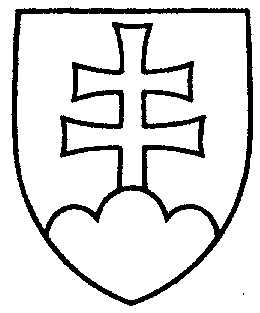 802ROZHODNUTIEPREDSEDU NÁRODNEJ RADY SLOVENSKEJ REPUBLIKYz 8. novembra 2021o pridelení návrhu zákona, podaného poslancami Národnej rady Slovenskej republiky na prerokovanie výborom Národnej rady Slovenskej republiky	N a v r h u j e m	Národnej rade Slovenskej republiky	A.  p r i d e l i ť	návrh poslancov Národnej rady Slovenskej republiky Dušana JARJABKA a Jozefa HABÁNIKA na vydanie zákona,  ktorým sa mení zákon č. 284/2014 Z. z. o Fonde na podporu umenia a o zmene a doplnení zákona č. 434/2021 Z. z. o poskytovaní dotácií v pôsobnosti Ministerstva kultúry SR v znení zákona č. 79/2021 Z. z. a o zmene a doplnení niektorých zákonov v znení neskorších predpisov (tlač 771), doručený 4. novembra 2021	na prerokovanie	Ústavnoprávnemu výboru Národnej rady Slovenskej republiky a	Výboru Národnej rady Slovenskej republiky pre kultúru a médiá;	B.  u r č i ť	a) k návrhu zákona ako gestorský Výbor Národnej rady Slovenskej republiky pre kultúru a médiá,	 b) lehotu na prerokovanie návrhu zákona v druhom čítaní vo výbore 
do 28. januára 2022 a v gestorskom výbore do 31. januára 2022.Boris   K o l l á r   v. r.